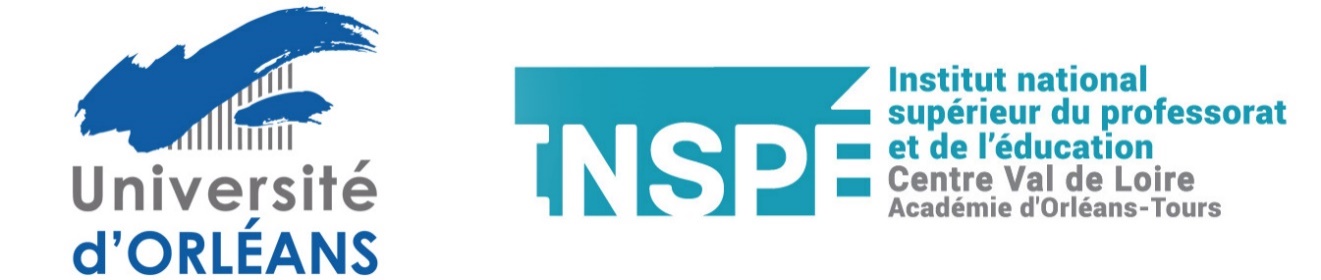 Formulaire de déclaration de dépôt de mémoire et d’autorisation de diffusionEtudiant : Nom patronymique : 	………..         Prénom : 		Nom figurant sur le mémoire : 		Adresse électronique universitaire : 		Adresse électronique personnelle : …………………………………………………	N° de téléphone : 	Titre du Mémoire : 		Discipline : 		Nom du directeur : 		Date prévue pour la soutenance : 	PARTIE 2 – Avis du jury- MODALITES D’ARCHIVAGE ET DE DIFFUSION DU MEMOIRE1. Dépôt sur la base de consultation des mémoires en Intranet :La version définitive du mémoire sera archivée sur le réseau intranet de l’université d’Orléans. Selon les autorisations accordées, les travaux pourront être diffusés exclusivement aux membres de la communauté universitaire d’Orléans.L’auteur s’engage, avant soutenance, à effectuer lui-même l’archivage en déposant en format PDF son travail sur la plateforme de dépôt accessible à partir du lien suivant : http://applis-espe.univ-orleans.fr/forms/memoirePro/  L’auteur(e) accepte la diffusion sur le réseau Intranet de l’université d’Orléans L’auteur(e) refuse la diffusion sur le réseau Intranet de l’université d’Orléans2. Diffusion sur la plateforme d’archives ouvertes DUMAS du CCSD.Sur proposition du jury et avec l’accord de l’auteur, les mémoires d’excellence dont la note sera supérieure ou égale à 16/20 seront diffusés sur la plateforme DUMAS (Dépôt Universitaire de Mémoires Après Soutenance) géré par le CCSD (Centre pour la Communication Scientifique Directe) du CNRS.		 L’auteur(e) accepte le dépôt sur DUMAS 	 L’auteur(e) refuse le dépôt sur DUMAS. 		En cas d’accord de l’auteur(e) pour la diffusion de son mémoire sur le réseau Intranet de l’Université d’Orléans et/ou la plateforme DUMAS :L’auteur(e) certifie que la version numérique de son mémoire est conforme à la version de soutenance remis aux membres du jury, après modifications éventuelles effectuées à la demande du jury.L’auteur(e) certifie, en tant que responsable du contenu du mémoire, qu’il ne comporte aucune information qui pourrait porter atteinte au respect de la vie privée ou serait de nature confidentielle. L’auteur(e) certifie, en tant que responsable du contenu de son mémoire, ne pas diffuser d’éléments non libres de droits ou qu’il a acquis les droits afférents pour la reproduction et la représentation sur support électronique L’auteur(e) certifie qu’aucun individu, lieu, établissement ou service étudié ou mentionné dans le mémoire ne peut être identifié ou reconnu et s’engage à anonymiser les données nécessaires au respect de cet engagement.L’auteur certifie avoir déposé son mémoire sur la plateforme de dépôt de l’INSPÉ Centre Val de Loire pour archivage (applicable uniquement en cas d’accord pour la diffusion sur le réseau Intranet de l’Université d’Orléans).Conformément à la loi « Informatique et Libertés » du 06 janvier 1978, au Règlement général sur la protection (RGPD) n° 2016/679 du Parlement européen et du Conseil du 27 avril 2016 et au code de la propriété intellectuelle, les données personnelles (coordonnées de l’auteur(e), note et appréciation du mémoire) sont archivées de manière sécurisée à l’INSPÉ. Elles ne sont en aucun cas divulguées à des tiers, sauf accord de l’auteur(e).L’auteur(e) dispose d’un droit d’accès, de rectification ou d’effacement de ses données personnelles. Ces dernières sont conservées pour la durée de publication du mémoire sur les plateformes précédemment citées. L’auteur(e) pourra également modifier l’autorisation de diffusion donnée (Intranet et/ou Dumas) par l’envoi d’une simple lettre ou d’un courriel au Centre de Ressources Documentaires de son centre de formation ou en envoyant un mail à l’adresse suivante : direction.crd.inspe@univ-orleans.fr.La base de dépôt et de diffusion des mémoires sur l’intranet de l’université d’Orléans est soumise à déclaration auprès de la CNIL.Date du dépôt initial : Fait à : …………………………………………….,     le : …………………………………Signature de l’auteur(e) du mémoire précédée de la mention « bon pour accord » :Autorisation de diffusion par le jury :Mémoire :Titre : 	Discipline : 	Nom de l’étudiant : 	Nom du directeur : 	Date de la soutenance : ___ / ___ / 2024Avis du Jury :Je soussigné(e) 	, président(e) de jury, autorise au nom du jury la diffusion électronique du mémoire désigné ci-dessus :Sur le réseau intranet de l’Université d’Orléans : OUI   OUI sous réserves de modifications	 NONMotivation du refus :Je soussigné(e) 	, président(e) de jury, émet un avis au nom du jury sur la diffusion électronique du mémoire désigné ci-dessus :Sur la plateforme d’archives ouvertes DUMAS du CCSD (note ≥ 16/20) : Favorable   Favorable sous réserve de modifications	 DéfavorableMotivation de l’avis défavorable :A 		 le         /        / 2024	Signature du président du jury